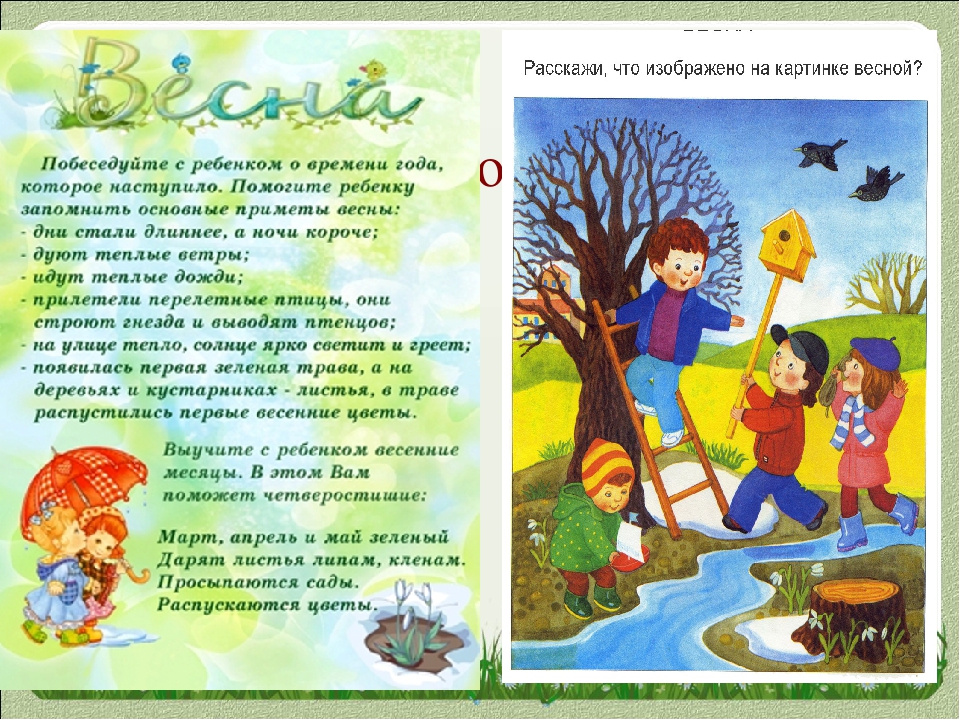 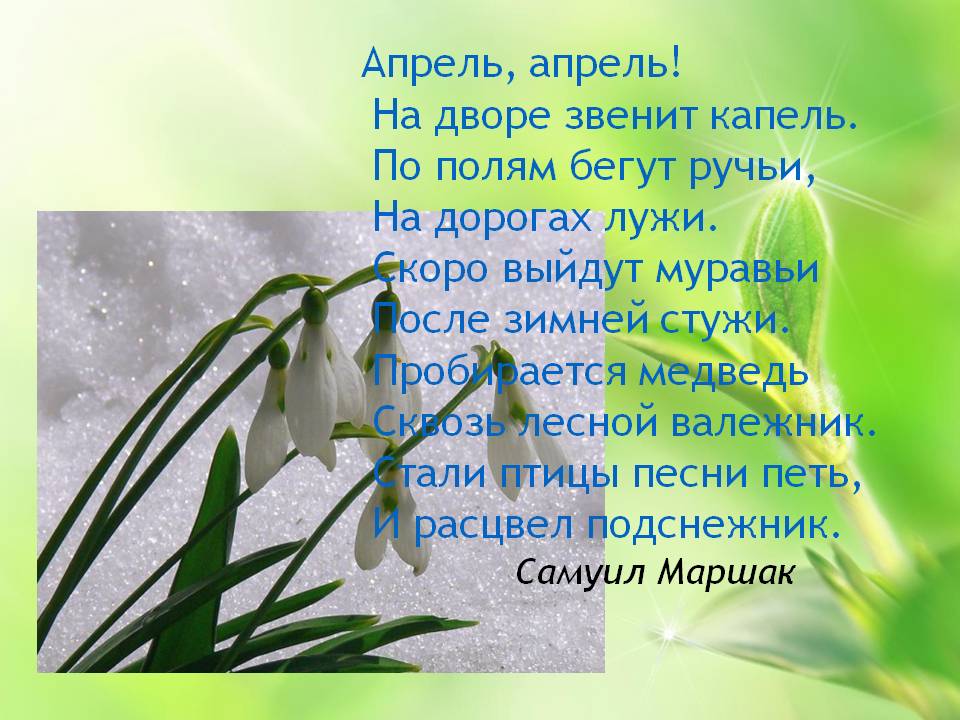 Выучите с детьми стихотворение о весне.